STEEPLE ASTON PARISH COUNCILNOTICE OF PUBLIC RIGHTS AND PUBLICATION OF UNAUDITED ANNUAL GOVERNANCE & ACCOUNTABILITY RETURNACCOUNTS FOR THE YEAR ENDED 31 MARCH 2023Local Audit and Accountability Act 2014 Sections 26 and 27The Accounts and Audit Regulations 2015 (SI 2015/234)NOTICE1. Date of announcement:  4TH June 20232. Each year the smaller authority’s Annual Governance and Accountability Return (AGAR) needs to be reviewed by an external auditor appointed by Smaller Authorities’ Audit Appointments Ltd.  The unaudited AGAR has been published with this notice. As it has yet to be reviewed by the appointed auditor, it is subject to change as a result of that review.Any person interested has the right to inspect and make copies of theaccounting records for the financial year to which the audit relates and all books, deeds, contracts, bills, vouchers, receipts and other documents relating to those recordsmust be made available for inspection by any person interested. For the year ended 31 March 2023, these documents will be available on reasonable notice by application to:Parish Clerkphone: 07989398838email:  parishclerk.steepleaston@gmail.comcommencing on (c) _Monday 5 June 2023_____________________and ending on (d) ___Friday 14 July 2023 ___________________3. Local government electors and their representatives also have:The opportunity to question the appointed auditor about the accounting records; andThe right to make an objection which concerns a matter in respect of which the appointed auditor could either make a public interest report or apply to the court for a declaration that an item of account is unlawful. Written notice of an objection must first be given to the auditor and a copy sent to the smaller authority.The appointed auditor can be contacted at the address in paragraph 4 below for this purpose between the above dates only.4. The smaller authority’s AGAR is subject to review by the appointed auditor under the provisions of the Local Audit and Accountability Act 2014, the Accounts and Audit Regulations 2015 and the NAO’s Code of Audit Practice 2015.  The appointed auditor is:Moore (Ref AP/HD)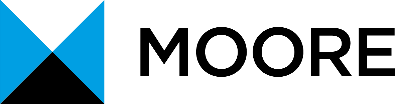 Rutland HouseMinerva Business ParkLynch WoodPeterboroughPE2 6PZ5. This announcement is made by Cathy Fleet – Parish Clerk 